Wivelsfield Primary School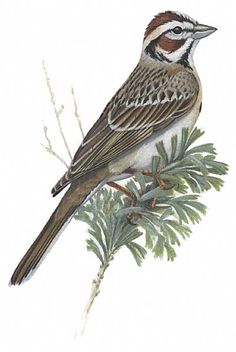 Monday - Friday: 7:40 – 8:40 amPARENT / CARER INFORMATION LEAFLETIntroductionThe Larks Breakfast club aims to provide excellent childcare and breakfast for children in Reception through to Year 6. It is run in line with the values and ethos of Wivelsfield Primary School.The Larks Breakfast club is a sociable time with children sitting round a table and breakfast   includes a selection of cereal, toast, fruit, yoghurt and a drink of juice or milk. There are also activities provided.Opening Times The club runs from 7:40am until 8:40am Monday to Friday during term time and children can be dropped off at any time during this period. They will need to take all their belongings with them to the club and then to their cloakroom/ classroom at 8.40am. The club is not open on INSET days or if the school is closed for any other reason.PlacesLarks Breakfast club has 25 places per day available. If there is sufficient demand, we will try to create additional spaces, dependent on staffing and room availability. If there is insufficient demand, or other problems, the club will close.  Should this be the case, we will give a minimum of six weeks’ notice.RefundsRefunds will only be given in exceptional circumstances at the discretion of the head teacher, or for absence due to illness of more than two days. Booking and Payment:Wraparound care is booked and paid for using magicbooking.https://WivelsfieldPrimary.magicbooking.co.ukYou can book ad hoc days or for the full school year. Payment can be made by card, tax free childcare or childcare vouchers. To set up your account on magicbooking:When you get to the login page, click the ‘Forgotten Password’ link, enterthe email address we have on record for you at school, and follow the instructionsreceived in the email to create your password. Check your junk folder if you don’tsee the email in your inbox.Dropping OffThe club is held in the hall. There is a door bell to use if no one is there to greet you. To ensure excellent safeguarding we will ask you to wait with your child until a member of staff has signed your child in. CostFor bookings made and paid for by the end of the previous week.Full session including breakfast £4.50From 8:00am with no breakfast £4.00The school will give at least 4 weeks’ notice of any cost increase.Contacting  Larks Breakfast ClubBetween 7:30am and 8:40am staff can be contacted on 07580 712810. SupervisionLarks Breakfast Club is led by Miss Mason and Mrs Wakelen, who are both known by the children. When needed, other staff from the school may be used.  Miss Mason is a fully trained first aider and other first aiders are on site. If a child has Special Educational Needs we are not able to supply the same level of support as in the school day. You may wish to consider this, or talk with us, before booking a place for your child if this is relevant to you.We expect the same standard of behaviour and courtesy from children as in the school day. If your child is not able to show this they may not be allowed to attend the Larks Breakfast Club. Other Information Please contact the head teacher if you have any suggestions or complaints. If you have any questions, please ask at the school office.